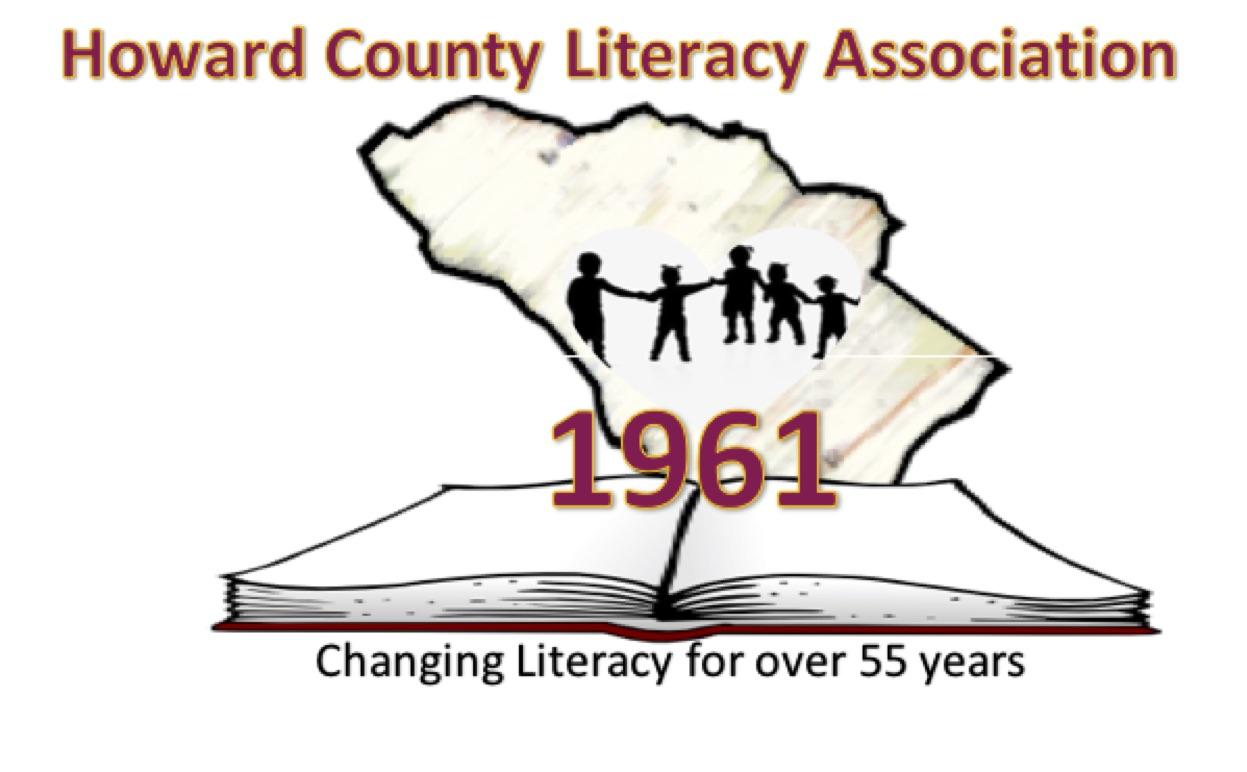 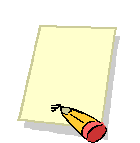 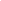 Who: Students in Grades 1 - 5 What: Write a poem or short storyEach entry must be original work written within the last year by a single author. Each entry may not have been previously submitted to this contest.Peers or adults may provide editing assistance (spelling, punctuation, etc.), but revisions should be student-generated, and the final product must be the student’s own work.All entries must use no less than 12-point font in Times New Roman. All entries must be emailed as a Microsoft Word Document.Short story entry must range between 100-400 words (gr. 1-2) and 300-800 words (gr. 3-5).Poem entry will consist of a single poem, any style, and must range between 25-150 words.​​Students may submit to both categories of poetry and short story, if desired.Entries must not include graphics.All entries must include a completed cover sheet signed by the parent and submitted as a separate PDF file. Parental verification may also be confirmed via a digital signature.Entries avoid bias against any group of people and should include school-appropriate topics.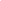 ONE winner PER category PER school will advance to county-level judging.  BEST OF LUCK!